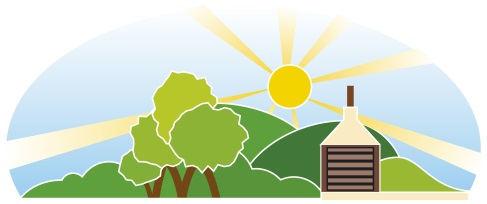 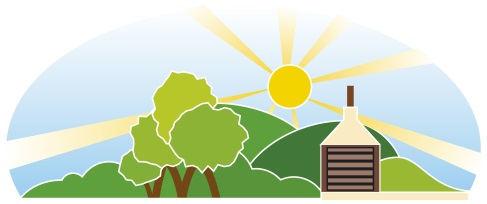 Milverton Community Primary and Pre-schoolPerson specification for the post of Class Teacher CompetencyEssentialDesirableHow assessed?  QualificationQTS qualificationEvidence of participation in child protection/safeguarding training Certification from an accredited training provider  QualificationGrade A* to C in English and Maths GCSE or equivalentCompleted Talk for Writing trainingLetter of Application  QualificationEvidence of recent participation in relevant CPDDyslexia Friendly Schools trainingLetter of ApplicationRecent experience of successful teaching of early phonicsExperience of learning outside the classroomLetter of ApplicationExperienceDemonstrable experience of successful strategies for classroom managementExperience of coordinating a National Curriculum subjectLetter of Application/ InterviewExperienceExperience of working effectively with a variety of teams within schoolLetter of Application/ InterviewKnowledge and Understanding of the CurriculumA clear understanding of current educational issues, theory and practice, with particular regard to:The National CurriculumUnderstanding of how sustainable education can be woven throughout the curriculum to achieve excellent attainmentLetter of Application/ interviewKnowledge and Understanding of the CurriculumDemonstrable understanding of using cross-curricular themes to secure excellent learning and understandingAn interest in leading MFL or Music.Letter of Application/ InterviewTeaching skillsEvidence of high expectations of pupils’ behaviour and learning, and strategies to secure pupils’ independent learningAbility to guide pupils to reflect on their progress and take responsibility for securing improvementsLetter of Application/interview Teaching skillsDemonstrate consistent and effective planning of lessons to meet pupils differing learning needsAbility to respond to the pupils to interests and still achieve excellent outcomesLetter of Application/ InterviewTeaching skillsAn understanding of how to useassessment to inform planning for good teaching and  learningEffective use assessment for learning strategiesInterviewTeaching skillsThe ability to use technology effectively to engage pupilsFostering productive home-school linksLetter of Application/ InterviewTeaching skillsDemonstrable ability to create productive learning relationships with pupilsInterviewTeaching skillsInvolvement and commitment to all aspects of school life Experience of working withand/or developing links with parents and/or the wider communityInterviewPersonalQualitiesEnthusiastic and positive,approachable and flexibleInterviewPersonalQualitiesAn ability to enthuse children with a passion for learningInterviewPersonalQualitiesExcellent written and oral communicationSkillsLetter of Application/ InterviewPersonalQualitiesA willingness to learn and develop new skills, both professionally and personallyInterview/ Letter of Application/PersonalQualitiesCommitment to the ethos of working together with the wider community to achieve shared aimsInterview/ Letter of Application/PersonalQualitiesAbility to plan time and organise work effectivelyEffectivelyInterviewPersonalQualitiesAbility to work with colleagues towards a common purpose as part of a teamInterview/ Letter of ApplicationPersonalQualitiesAn excellent attendance recordInterview